On site protocols All people who enter the school should enter via the front door and sign in to register their attendance on site. We are doing this to have the data in case we need to use it down the track in terms of contract tracing. All people over 12 years of age must wear a mask or other face covering while on site.Social distancing and hygiene protocols need to be maintained.Temperature checks will be administered to all students on site. Attached are key points from the DET guidelines regarding this.Guidance for administering student temperature screeningIn order to support community awareness of the symptoms of coronavirus (COVID-19) and to help identify children displaying symptoms, all schools should undertake temperature screening of students attending or participating in the on-site supervision program while the Stay at Home restrictions are in place. This is an important public health measure to promote awareness of symptoms associated with coronavirus (COVID-19) and to ensure that unwell students remain at home.This document provides guidance to education staff to support administering temperature screening at schools in metropolitan Melbourne and rural and regional Victoria.Temperature screening at schools Students attending or participating in the on-site supervision program at schools will receive a temperature screen every morning before starting school while the Stay at Home restrictions are in place.RationaleTemperature screening can be used during a pandemic to identify the presence of fever in an individual. Fever, whilst not present in all cases, is a common symptom of coronavirus (COVID-19).Temperature measurements in the context of a holistic assessment may help schools and early childhood centres to decide if a child should return home.Temperature screening will be conducted using non-contact infrared thermometers where possible.Temperature screening as a public health measure in schools will support the identification of unwell children. Temperature screening does not replace the need for other important public health measures such as hand hygiene, and enhanced cleaning and disinfection.The most important action that staff, students, children and families can take is to ensure that unwell staff, students and children remain at home.This fact sheet is to be read in conjunction with the DET guidance for the use of Personal Protective Equipment in education.ImplementationSchools should communicate to families the temperature screening procedure, along with any changes to arrival arrangements and explain why it is important.DET will supply infrared thermometers to schools, at a ratio of approximately 1 per 60 students. Thermometers will be provided to all schools delivering on-site learning in the first instance.Written consent is not required as the process is non-intrusive. Schools are advised to record the temperature of students who are deemed to have a fever or are unwell. Schools are not advised to keep a record of the temperature of every student. If there is any concern about a student having their temperature screened, the school will discuss these concerns with the family and confirm that any student who is unwell is unable to attend school.The DET-supplied infrared thermometers will include a user manual that details how to operate the device.Management of students who record high temperaturesStudents or other individuals who are unwell, even in the absence of a fever, should stay home.Temperature thresholds and required actionsA fever will be classified as temperature reading at or above 37.5º Celsius, with the following thresholds and required actions outlined below.If a person has a temperature of 37.5º or above on screening, the school should enact its protocols for managing unwell students. It is important that any staff member or student who becomes unwell while at school returns home. While it is unlikely that every staff member or student who is unwell with flu-like symptoms will have coronavirus (COVID-19), there are some sensible steps schools can take while a student awaits collection by a parent or carer as a precaution.Staff, children or young people experiencing symptoms compatible with coronavirus (COVID-19) should be isolated in an appropriate space with suitable supervision and collected by a parent/carer as soon as possible to seek the advice of their healthcare professional who can advise on next steps and coronavirus (COVID-19) testing. Urgent medical attention should be sought where indicated. It is not suitable for an unwell student to travel home unsupervised.Where staff, children or a young person are experiencing symptoms compatible with coronavirus (COVID-19), the important actions to follow include hand hygiene, physical distance, and where possible, putting on a single use face mask. See DET guidance for the use of Personal Protective Equipment in education.In the context of schools supporting children with complex health needs, if the care of an unwell child or young person is prolonged (for example, because it will take some hours for a parent to collect a child) and maintaining distance is not practical when providing direct care, gloves, gown and eye protection could be considered if available.Face masks should not be used in situations where an individual is unable to safely or practically tolerate a mask (for example, a child with complex medical needs including existing respiratory needs, and younger children).If a staff member is unsure whether a student is unwell it is advisable in the first instance to contact the parent/carer to discuss any concerns about the health status of the student, and taking a precautionary approach, request the parent/ carer to collect their child if concerns remain.Follow cleaning guidance according to the situation of the case. If a student spreads droplets (for example by sneezing, coughing or vomiting), clean surfaces immediately with disinfectant wipes while wearing gloves.Staff or students experiencing symptoms compatible with coronavirus (COVID-19) should be encouraged to seek the advice of their healthcare professional who can advise on next steps. Staff and students are generally not required to present a medical certificate stating they are fit to return to an education setting after a period of illness, however, staff and students should not return until symptoms resolve. If a staff member or student is a confirmed case of coronavirus (COVID-19), they cannot return until advised by DHHS that it is safe for them to do so. Staff continue to be required to present a medical certificate in accordance with personal leave policy for periods of absence on personal leave.Regards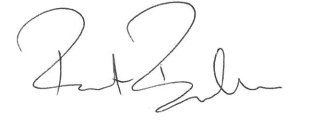 Robert BoucherPrincipalTEMPERATURE READINGREQUIRED ACTIONLess than 37.5ºStudent advised to proceed to class.Equal to or greater than 37.5º on first readingThe student should be asked to wait in a separate room and have their temperature re-checked in 15 minutes.If the student is wearing outerwear, the staff member should suggest the child remove this once they are indoors. Equal to or greater than 37.5º on second readingThe student should return home with their parent/carer.If parent/carer is not present, the student will need to be isolated and the parent/carer contacted to collect them from school as soon as possible.Families should be encouraged to seek the advice of their healthcare professional who can advise on next steps and coronavirus (COVID-19) testing.